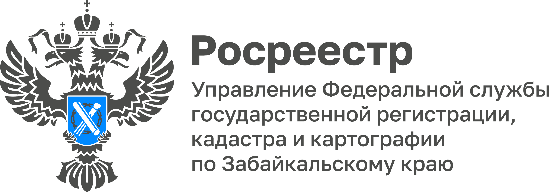 ДАЛЬНЕВОСТОЧНЫЙ ГЕКТАРС начала действия программы (с 2019 года) зарегистрировано 6221 договоров безвозмездного пользования земельными участками по госпрограмме «Дальневосточный гектар».Зарегистрировано 277 прав собственности на земельные участки по госпрограмме «Дальневосточный гектар».ДАЛЬНЕВОСТОЧНАЯ ИПОТЕКАНаименование2019 год2020 год2021 год2022 год 11 месяцев 2023 годаЗарегистрировано ипотечных договоров1356315921182671102015721«Дальневосточная ипотека»47950102812571864